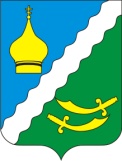 РОССИЙСКАЯ ФЕДЕРАЦИЯРОСТОВСКАЯ ОБЛАСТЬМАТВЕЕВО – КУРГАНСКИЙ РАЙОНМУНИЦИПАЛЬНОЕ ОБРАЗОВАНИЕ«МАТВЕЕВО - КУРГАНСКОЕ СЕЛЬСКОЕ ПОСЕЛЕНИЕ»АДМИНИСТРАЦИЯ МАТВЕЕВО – КУРГАНСКОГОСЕЛЬСКОГО ПОСЕЛЕНИЯРАСПОРЯЖЕНИЕ№ 2130.03. 2023 г.                                                                                   п. Матвеев КурганОб исполнении плана реализации муниципальнойпрограммы Матвеево - Курганского поселения«Участие в предупреждении и ликвидации последствий чрезвычайных ситуаций, обеспечение пожарной безопасности и безопасности людей на водных объектах»  за  2022 года.       В соответствии с постановлениями Администрации Матвеево - Курганского сельского поселения от 28.06.2018 № 137 «Об утверждении Порядка разработки, реализации и оценки эффективности муниципальных программ Матвеево - Курганского сельского поселения», от 02.11.2018 №202 Об утверждении муниципальной программы «Участие в предупреждении и ликвидации последствий чрезвычайных ситуаций, обеспечение пожарной безопасности и безопасности людей на водных объектах».        1. Принять к сведению отчёт об исполнении плана реализации муниципальной программы Матвеево - Курганского поселения «Участие в предупреждении и ликвидации последствий чрезвычайных ситуаций, обеспечение пожарной безопасности и безопасности людей на водных объектах» за 2022 года согласно приложению к настоящему распоряжению.       2. Настоящее распоряжение вступает в силу со  дня его подписания.       3. Контроль за  исполнением  распоряжения возложить на ведущего специалиста ЧС И ПБ Матвеево - Курганского сельского поселения Варченко В.И.Глава Администрации Матвеево-Курганскогосельского поселения                                                               Г.В. ЩетковаПриложение к распоряжению Администрации Матвеево - Курганского сельского поселения                                                                                                                                                                           от  30.03.2023. №21 Отчет об исполнении плана  реализации муниципальной программы: «Участие в предупреждении и ликвидации последствий чрезвычайных ситуаций, обеспечение пожарной безопасности и безопасности людей на водных объектах»  отчетный период  2022г.№ п/пНаименование основного мероприятия,мероприятия целевой программы,контрольного события программыОтветственный 
 исполнитель  
  (заместитель руководителя ОМС/ФИО)Результат реализации мероприятия (краткое описание)Фактическая дата начала   
реализации 
мероприятияФактическая дата окончания
реализации  
мероприятия, 
наступления  
контрольного 
событияРасходы  бюджета поселения на реализацию муниципальной      
программы, тыс. руб.Расходы  бюджета поселения на реализацию муниципальной      
программы, тыс. руб.Заключено   
контрактов на отчетную дату, тыс. руб.   
<1>№ п/пНаименование основного мероприятия,мероприятия целевой программы,контрольного события программыОтветственный 
 исполнитель  
  (заместитель руководителя ОМС/ФИО)Результат реализации мероприятия (краткое описание)Фактическая дата начала   
реализации 
мероприятияФактическая дата окончания
реализации  
мероприятия, 
наступления  
контрольного 
событияпредусмотреномуниципальной программойфакт на отчетную дату <1>Заключено   
контрактов на отчетную дату, тыс. руб.   
<1>1223456781Подпрограмма 1   «Пожарная безопасность»Подпрограмма 1   «Пожарная безопасность»Подпрограмма 1   «Пожарная безопасность»Подпрограмма 1   «Пожарная безопасность»Подпрограмма 1   «Пожарная безопасность»Подпрограмма 1   «Пожарная безопасность»Подпрограмма 1   «Пожарная безопасность»Подпрограмма 1   «Пожарная безопасность»1.1    Основное  мероприятие                    1.1.  Приобретение спецодежды для ДПО1.2Страхование добровольных пожарных-1.3Изготовление стендов по ПБ-1.4Информированию населения о мерах пожарной безопасности.-1.5Развитие  добровольной пожарной охраны (страхование, поощрение)1.6Приобретение первичных средств пожарной безопасности1.7Оснащение сельских территорий первичными средствами пожаротушения и противопожарным инвентарем.2Подпрограмма 2            «Защита населения от чрезвычайных ситуаций»Подпрограмма 2            «Защита населения от чрезвычайных ситуаций»Подпрограмма 2            «Защита населения от чрезвычайных ситуаций»Подпрограмма 2            «Защита населения от чрезвычайных ситуаций»Подпрограмма 2            «Защита населения от чрезвычайных ситуаций»Подпрограмма 2            «Защита населения от чрезвычайных ситуаций»Подпрограмма 2            «Защита населения от чрезвычайных ситуаций»Подпрограмма 2            «Защита населения от чрезвычайных ситуаций»2.1.1Проведение  профилактических противоэпидемиологических мероприятий по природно-очаговым и особо опасным  инфекциям (противоклещевая обработка)Инспектор по вопросам мобилизационной подготовки, пожарной безопасности, ГО и ЧС администрации Матвеев – Курганского  сельского поселения2кв.58,458,358,3Инспектор по вопросам мобилизационной подготовки, пожарной безопасности, ГО и ЧС администрации Матвеев – Курганского  сельского поселения2.1.2Обучение руководящего состава на курсах ГОИнспектор по вопросам мобилизационной подготовки, пожарной безопасности, ГО и ЧС администрации Матвеев – Курганского  сельского поселения2кв.-2.1.3Финансирование  аварийно-спасательных формирований на территории поселенияВесь период2.1.4Поддержание в готовности систем оповещенияКонтрольное   событие
программы     XXXX3Подпрограмма 3          «Обеспечение безопасности на  воде»Подпрограмма 3          «Обеспечение безопасности на  воде»Подпрограмма 3          «Обеспечение безопасности на  воде»Подпрограмма 3          «Обеспечение безопасности на  воде»Подпрограмма 3          «Обеспечение безопасности на  воде»Подпрограмма 3          «Обеспечение безопасности на  воде»Подпрограмма 3          «Обеспечение безопасности на  воде»Подпрограмма 3          «Обеспечение безопасности на  воде»3.1Основное  мероприятие                   3.1.1Мероприятия по обеспечению безопасности  людей  на водных объектах, охране их жизни и здоровья,-изготовление знаков «Купаться запрещено».Инспектор по вопросам мобилизационной подготовки, пожарной безопасности, ГО и ЧС администрации Матвеев – Курганского  сельского поселенияУменьшение количества травм на воде и погибших на воде-Инспектор по вопросам мобилизационной подготовки, пожарной безопасности, ГО и ЧС администрации Матвеев – Курганского  сельского поселенияУменьшение количества травм на воде и погибших на водеИтого по муниципальной  
программе            X58,458,358,3